Комиссия по организационной работе, кадровой и молодежной политики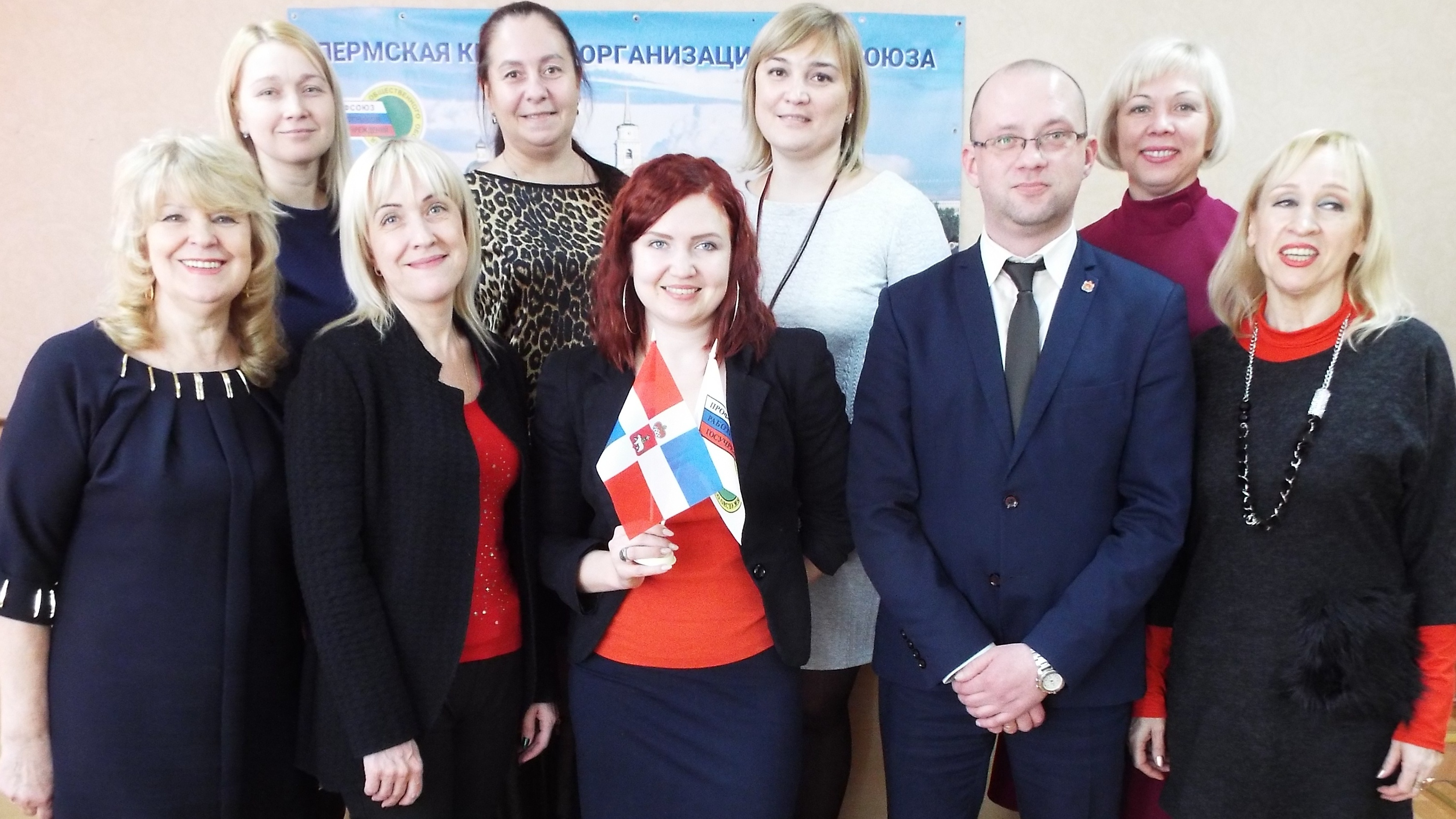 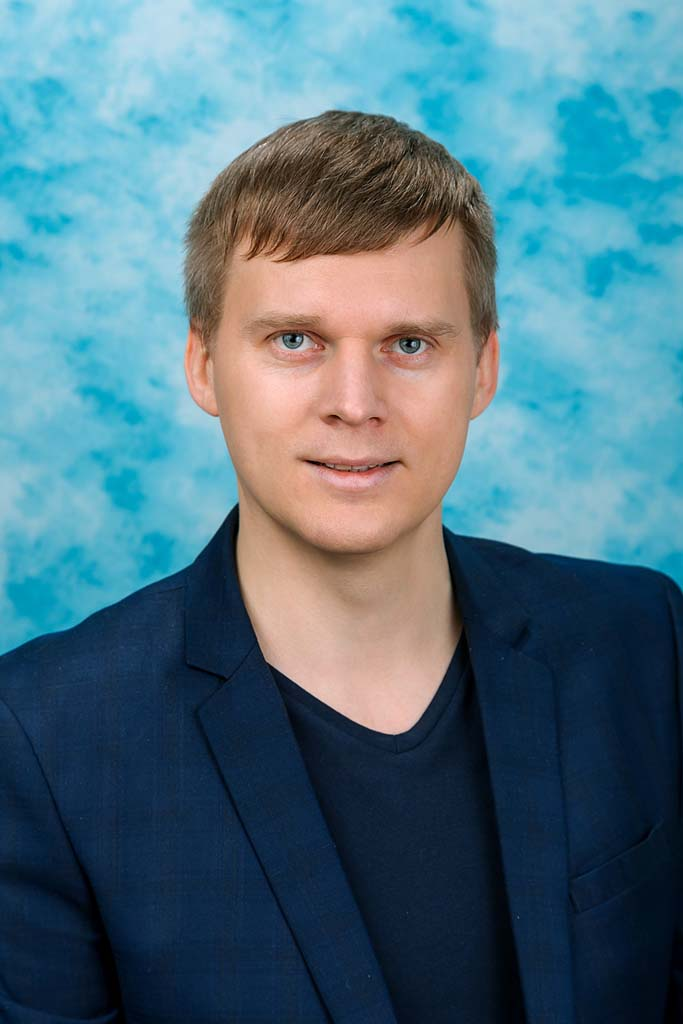 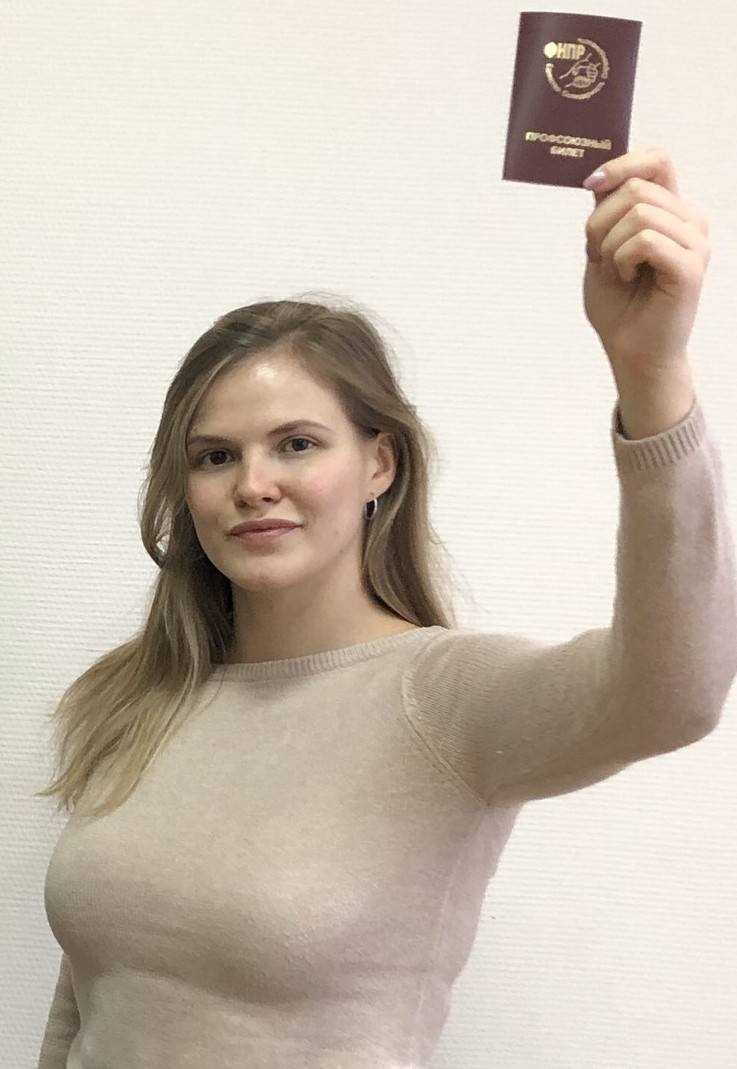 НекрасовАлександр Леонидович- председатель ППО СУ Следственного комитета РФ по Пермскому краю, председатель комиссииЗалазаеваЮлия Игоревна- председатель Молодежного Совета краевой организации Профсоюза, зам. председателя комиссииИшимоваОльга Ивановна- председатель краевой организации Профсоюза, ответственный секретарь комиссииЧлены комиссии:Члены комиссии:УшаковИван Владимирович- председатель ООП УФССП России по Пермскому краюЛазуковаЯрослава Александровна- председатель ППО студентов Пермского филиала финансового университета при Правительстве РФГусеваЕвгения Григорьевна- председатель ППО ГУ – ПРО Фонда социального страхования РФВернерМария Владимировна- председатель ППО аппарата Законодательного Собрания Пермского краяПризюкЕлена Викторовна- председатель ООП ГУ МВД России по Пермскому краюКовановаТатьяна Геннадьевна- председатель ППО Добрянского гуманитарно – технологического техникумаСмирноваЛюдмила Михайловна- председатель Краснокамской городской организации ПрофсоюзаГорюноваНадежда Фёдоровна- председатель Александровской городской организации Профсоюза